We believe this policy should be a working document that is fit for purpose, represents the school ethos, enables consistency and quality across the school and is related to the following legislation:Education Act 1996Education Act 1997Standards and Framework Act 1998Education (National Curriculum) (Temporary Exceptions for Individual Pupils) (England) Regulations 2000Education Act 2003Equality Act 2010The following documentation is also related to this policy:Teaching a broad and balanced curriculum for education recovery (DfE 2021)The Education Inspection Framework (Ofsted 2021)An investigation into how to assess the quality of education through curriculum intent, implementation and impact (Ofsted 2018)Designing and Timetabling the Primary Curriculum - a practical guide for Key Stage 1 and 2    (Qualifications and Curriculum Authority 2002)Equality Act 2010: Advice for Schools (DfE)The National Curriculum in England Framework Document (DfE) 2014Race Disparity Audit - Summary Findings from the Ethnicity Facts and Figures Website (Cabinet Office)AimsTo ensure that all pupils produce creative work, exploring their ideas and recording their experiences.To ensure that all pupils become proficient in drawing, painting, sculpture and other art, craft and design techniques.To ensure that all pupils evaluate and analyse creative works using the language of art, craft and design.To ensure that all pupils know about great artists, craft makers and designers, and understand the historical and cultural development of their art forms.(The National Curriculum in England Framework Document (DfE) 2014)To promote the teaching of numeracy and literacy within all subjects.To evaluate the school curriculum by focusing on curriculum intent, implementation and impact.To share good practice within the school. To work with other schools to share good practice in order to improve this policy.IntentRivington Primary School believes that the arts should be central to a well-rounded education. We provide a range of integrated experiences, carefully planned to build on skills and knowledge progression, which give a dynamic focus for the pupils’ learning. Our school used the National Curriculum in England 2014 Framework for Art & Design as the basis for its curriculum planning. We developed our own Long Term Plans for each year group drawing on artistic themes and key artists. While there are opportunities for children of all abilities to develop their skills and knowledge in each teaching unit, the planned progression built into the art curriculum means that the children are increasingly challenged as they move through the school. Our art curriculum is designed to promote 4 core elements; communication, aspiration, reflection, enriching experiences (CARE).   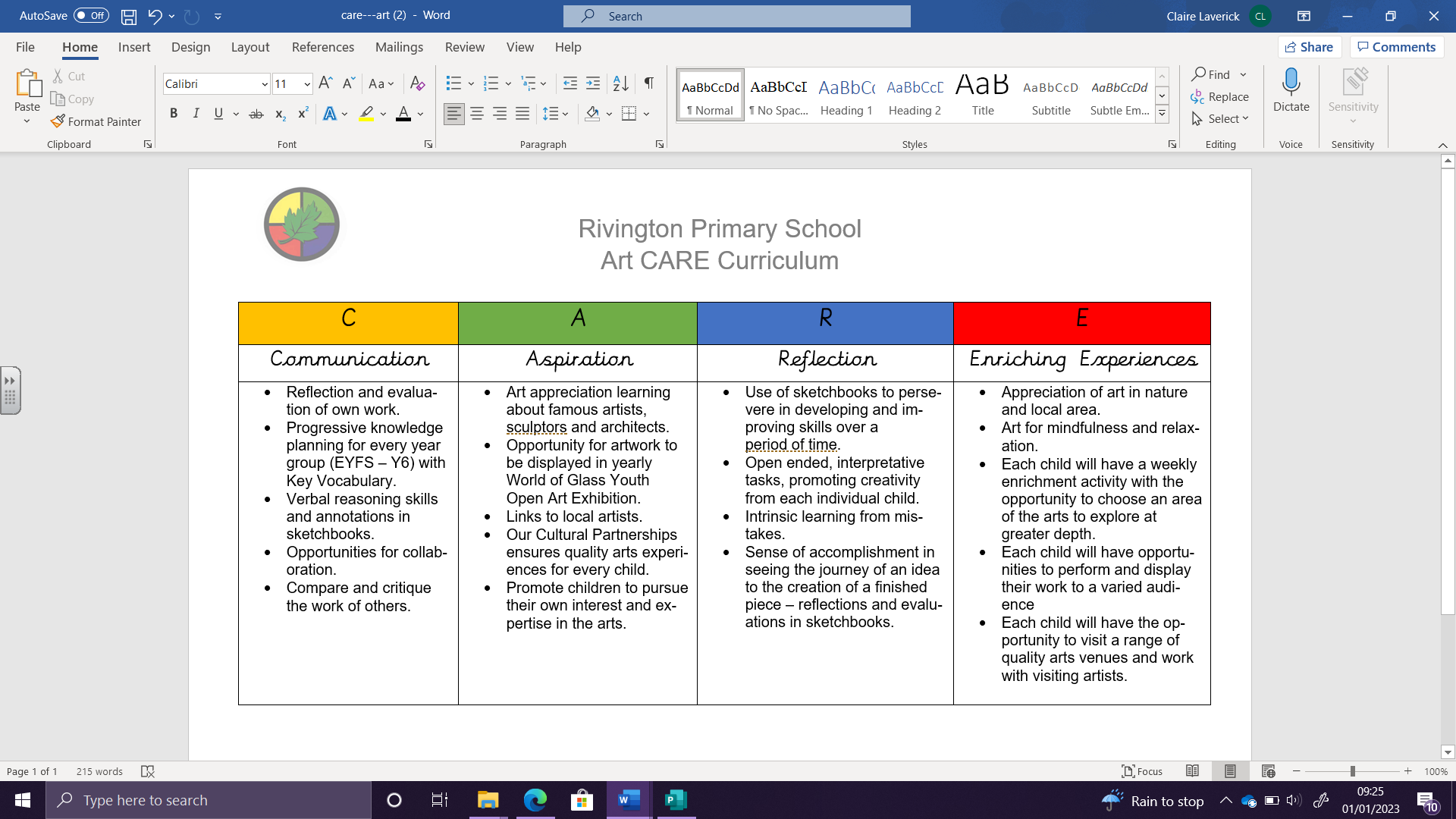 Implementation As part of our art planning process, teachers plan the following:A knowledge organiser for each term which outlines knowledge (including vocabulary) all children must master.A cycle of lessons which carefully plan for progression and depth.We aim to provide high quality art trips and experiences to enrich children’s learning experiences.A means to display and celebrate the pupils’ artwork in their class and around the school.We have incorporated the use of sketchbooks into our art curriculum at Rivington Primary School. Every child from Year 1 to Year 6 has a sketchbook which is kept close to hand whenever we are creating, learning and developing new ideas. The sketchbook does not follow the school's presentation or marking policy; we feel very strongly that it belongs to the child. It's not just a book - it is a space where children can freely express, create, develop and learn, often with limited guidance from the teacher. The sketchbook should be at the centre of their creativity.Impact Our Art Curriculum is high quality, well thought and is planned to demonstrate progression. If children are keeping up with the curriculum, they are deemed to be making good or better progress. In addition, we measure the impact of our curriculum through the following methods:A reflection on standards achieved and knowledge gained against the planned outcomes.A celebration of learning for each term which demonstrates progression across the school.Pupil discussions about their learning; which includes discussion of the thoughts, ideas, processing and evaluations of work.Use of pupil’s sketchbooks to showcase their artwork journey and reflections.Roles and Responsibility for the Policy Role of the Governing BodyThe Governing Body has:appointed a member of staff to be responsible for the curriculum leadership of Art;delegated powers and responsibilities to the Headteacher to ensure all school personnel and stakeholders are aware of and comply with this policy;responsibility for ensuring compliance with the legal requirements of the National Curriculum;responsibility for ensuring that the school complies with all equalities legislation;responsibility for ensuring funding is in place to support this policy;responsibility for ensuring this policy and all linked policies are maintained and updated regularly;responsibility for ensuring all policies are made available to parents;nominated a link governor to:visit the school regularly; work closely with the Headteacher and the coordinator;ensure this policy and other linked policies are up to date;ensure that everyone connected with the school is aware of this policy;attend training related to this policy;report to the Governing Body every term; annually report to the Governing Body on the success and development of this policy.responsibility for the effective implementation, monitoring and evaluation of this policyRole of the Headteacher The Headteacher will:work in conjunction with the Senior Leadership Team to ensure all school personnel, pupils and parents are aware of and comply with this policy;ensure teachers:‘have good knowledge of the subject(s) and courses they teach;have effective support for those teaching outside their main areas of expertise;present subject matter clearly, promoting appropriate discussion about the subject matter they are teaching;check learners’ understanding systematically, identify misconceptions accurately and provide clear, direct feedback and in doing so, they respond and adapt their teaching as necessary, without unnecessarily elaborate or differentiated approaches;design their teaching to help learners to remember in the long term the content they have been taught and to integrate new knowledge into larger concepts;use assessment well in order to help learners embed and use knowledge fluently or to check understanding and inform teaching; create an environment that allows the learner to focus on learning; develop a rigorous approach to the teaching of reading in order to develop learners’ confidence and enjoyment in reading;use reading materials at the early stages of learning to read that are closely matched to learners’ phonics knowledge’. (Amended from the ‘Education Inspection Framework’ (Ofsted 2021)work closely with the curriculum leader, subject leaders and the link governor;ensure compliance with the legal requirements of the National Curriculum;consider disapplying a pupil from all or part of the National Curriculum for a period of time if this will benefit the child;encourage parents to take an active role in curriculum development;provide leadership and vision in respect of equality;provide guidance, support and training to all staff;monitor the effectiveness of this policy by:observing teaching and learningplanning scrutinies and work trawlsdiscussions with pupils and members of the school councilannually report to the Governing Body on the success and development of this policyRole of the Subject LeaderThe Subject Leader will:lead the development of this policy throughout the school;work closely with the Headteacher, curriculum leader, the nominated governor and SENCO;promote the teaching of numeracy and literacy within all subjects;be accountable for standards in this subject area;monitor standards by;auditing the subject areareview of the scheme of workmonitoring teachers planninglesson observationsscrutinising children's workdiscussions with pupilsRole of TeachersTeachers will:comply with all aspects of this policy;work closely with the subject leader to develop this policy;devise medium and short term planning;develop mathematical fluency, numeracy and mathematical understanding in all  subjects;develop pupils' spoken language, reading, writing and vocabulary in all subjects;plan and deliver good to outstanding lessons;plan differentiated lessons which are interactive, engaging, of a good pace and have a three part structure;have high expectations for all children and will provide work that will extend them;assess, record and report on the development, progress and attainment of pupils;achieve high standards;celebrate the success of pupils in lessonsimplement the school’s equalities policy and schemes;report and deal with all incidents of discrimination;attend appropriate training sessions on equality;report any concerns they have on any aspect of the school community.Role of Pupils	Pupils will:be aware of and comply with this policy; be encouraged to work in partnership with the school by making decisions and exercising choice in relation to their educational programme;listen carefully to all instructions given by the teacher;ask for further help if they do not understand;participate fully in all lessons;participate in discussions concerning progress and attainment;treat others, their work and equipment with respect;support the school Code of Conduct and guidance necessary to ensure the smooth running of the school;liaise with the school council;take part in questionnaires and surveys.Role of Parents/CarersParents/carers will:be aware of and comply with this policy;be encouraged to take an active role in the life of the school by attending:parents and open eveningsparent-teacher consultationscurriculum development workshopsbe encouraged to work in school as volunteers;be encouraged to respond to curriculum information newsletter; be informed via termly newsletters of their child’s topics;asked to provide suggestions and ideas for improving this subject;be asked to take part periodic surveys conducted by the school on curriculum development;be invited to make presentations to pupils on aspects of this subject area;encourage effort and achievement;encourage completion of homework and return it to school;provide the right conditions for homework to take place;expect their child to hand in homework on time;join the school in celebrating success of their child's learning.Policy ProcedureTeaching and Learning StyleWe use a variety of teaching and learning styles in order to develop children's knowledge, skills and understanding.Curriculum Planning and OrganisationArt and DT are taught in alternative half termly blocks to ensure that sequences of lessons are delivered over a half term. All teachers follow the art long term plans and use these to create a knowledge organiser for each teaching unit.These knowledge organisers are shared with the children at the start of each new unit along with the endpoint so that children know what they are working towards. Teachers have their own sketchbooks to teach and model to children the desired knowledge and skills.Links with ICTThe use of information and communication technology will promote, enhance and support the teaching of this subject area.InclusionAt Rivington Primary School we aim to provide equality of opportunity for all children whatever their age, ability, gender, race, religion or background.  We aim to create an environment that values each pupil and enables them to achieve their full potential.  We provide a broad and balanced curriculum appropriately differentiated to respond to pupils’ diverse learning needs.  The opportunities and experiences we provide enable our pupils to participate fully and give their best across all aspects of school life.  We place great value on the quality of relationships within our school community and celebrate the achievements of all pupils.We appreciate that children may have special educational needs throughout, or at any time during their school career.  At Rivington Primary School we aim to facilitate the full inclusion of pupils with special educational needs.We teach art to all children, whatever their ability, in accordance with the school curriculum policy of providing a broad and balanced education to all children. Teachers provide learning opportunities matched to the needs of children in their class. Our curriculum teaches children about diversity and how art is used to discuss and challenge inequality within society. DifferentiationDifferentiation is best defined as 'the process by which differences between learners are accommodated so that all students in a group have the best possible chance of learning.' (Geoff Petty)The main purpose of differentiation is to challenge and raise standards of learning by ensuring that curriculum objectives are accessible to all our children despite their backgrounds or abilities. We see differentiation as a form of integration and not exclusion.Differentiation must reflect the learning objective and can be achieved in a variety of ways either by task, by support or by outcome and should be chosen by fitness for purpose.We want all children to achieve success, therefore we will ensure they are given differentiated tasks that are matched to their level of attainment so that they can demonstrate successfully what they know, understand and can do.The main feature of effective differentiation is good planning resulting in effective teaching and learning with children making good progress. Also, we expect to see in all classes interested well motivated children responding to challenges, children working productively on task and being aware of their own progression.Assessment for LearningTeachers will:carry out ongoing assessment;use short-term assessments matched to the teaching objectives to adjust their planning;use the marking policy of using a dot, single tick or double tick in pupil's books related to the learning objective;carry out medium-term assessments to measure progress against key objectives to adjust planning;carry out long-term assessment to assess progress against school and national targets;use long-term assessments to help them plan for the next academic year;inform parents and carers of their child's progress and targets. Monitoring and Review of the SubjectMonitoring of standards of children's work and the quality of teaching is the responsibility of the subject coordinator supported by the Headteacher and the SLT.Standards will be monitored by:looking at pupils worksubject observationspupil discussionsaudit of subjectsscrutiny of planninggeneral curriculum discussionsContribution of the Subject to other Areas of the CurriculumArt is a subject in its own right and has specific skills and knowledge, which need to be taught and learnt. Once learnt, these skills can be applied across the curriculum to support work in other subjects, such as science, math's and DT. 
ResourcesThe school has a full range of resources to support the teaching of this subject throughout all year groups. Resources are upgraded and replenished when the need arises. An annual stock take and audit is undertaken by the subject coordinator in the summer term in preparation for the next academic year. Raising Awareness of this PolicyWe will raise awareness of this policy via:TrainingWe:have in place appropriate training for this policy that is undertaken by a registered training provider that covers:National Curriculum programmes of study and attainment targets for all subjectsCurriculumTeaching and learningPlanningDifferentiationAssessmentMonitoring and EvaluationSpecial Educational NeedsAcademically More Able, Gifted and Talented PupilsKey skillsRivington Primary School has signed up to be part of the CulturEd (St Helens Cultural Education Partnership) and as part of this our staff are given a range of CPD opportunities throughout the academic year. 
Our Arts Coordinator is part of the Primary Arts Networking group who meet regularly for subject leadership development and training opportunities. Equality Impact AssessmentUnder the Equality Act 2010 we have a duty not to discriminate against people on the basis of their age, disability, gender, gender identity, pregnancy or maternity, race, religion or belief and sexual orientation.This policy has been equality impact assessed and we believe that it is in line with the Equality Act 2010 as it is fair, it does not prioritise or disadvantage any pupil and it helps to promote equality at this school. Race Disparity AuditWe acknowledge the findings of the Race Disparity Audit that clearly shows how people of different ethnicities are treated across the public services of health, education, employment and the criminal justice system. The educational section of the audit that covers: differences by region; attainment and economic disadvantage; exclusions and abuse; and destinations, has a significant importance for the strategic planning of this school.Monitoring the Implementation and Effectiveness of the PolicyThe practical application of this policy will be reviewed annually or when the need arises by the coordinator, the Headteacher and the nominated governor.A statement of the policy's effectiveness and the necessary recommendations for improvement will be presented to the Governing Body for further discussion and endorsement. Linked PoliciesAcademically More Able, Gifted and Talented PupilsAssessmentCurriculumCurriculum Intent, Implementation and Impact	DifferentiationEnglish as an Additional Language (EAL)Monitoring and EvaluationSelf-Evaluation and School ImprovementSpecial Educational NeedsTeaching and LearningWe believe this school policy:is an essential part of the school;supports staff in managing certain situations;forms an important framework that will ensure consistency in applying values and principles throughout the establishment;provides guidance, consistency, accountability, efficiency, and clarity on how the school operates; provides a roadmap for day-to-day operations; ensures compliance with laws and regulations, gives guidance for decision-making, and streamlining internal processes;is designed to influence and determine all major decisions, actions and all activities taking place within the boundaries set by them; stems from the school’s vision and objectives which are formed in strategic management meetings. Art PolicyDateReview DateSubject LeaderNominated GovernorJanuary 2023 January 
2024Claire Laverick Claire Sewell School Handbook/Prospectus;School website;Staff Handbook;Meetings with parents such as introductory, transition, parent-teacher consultations and periodic curriculum workshops;School events;Meetings with school personnel;Written communications with home such as weekly newsletters and of end of half term newsletters;Annual report to parents;Headteacher reports to the Governing Body;Text messages;Email;Social media:Headteacher:Date:Chair of Governing Body:Date: